Chester Public LibraryBoard of Trustees MeetingTuesday November 15, 2022, 6:30 pmAgenda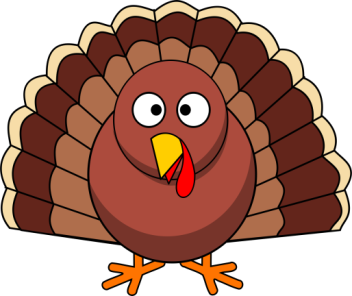 Call to OrderAttendanceReview and Approval of agendaSecretary's ReportDirector’s ReportDonations and ContributionsTreasurer’s ReportApproval of Expenditures and Incoming ChecksMonthly StatisticsOld Business: New Business: 2023 Holiday CalendarPlan next month’s agendaNext Meeting:  December 20, 2022 at 6:30 pmAdjourn